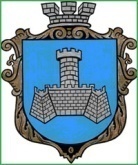 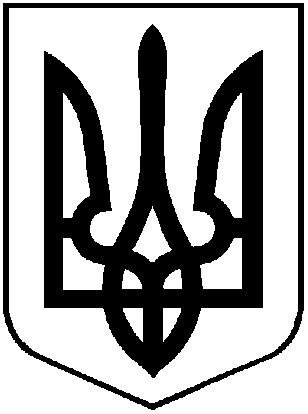  УКРАЇНА         ХМІЛЬНИЦЬКА МІСЬКА РАДАВінницької області     Виконавчий  комітет      Р І Ш Е Н Н Явід                           2017 року                                                     № Про початок опалювального періоду 2017-2018 років в м. Хмільнику     Заслухавши інформацію начальника управління житлово-комунального господарства та комунальної власності міської ради Сташка І.Г. щодо початку опалювального періоду 2017-2018 років в м.Хмільнику, враховуючи норми Кодексу газорозподільних систем, затвердженого постановою Національної комісії, що здійснює державне регулювання у сферах енергетики та комунальних послуг від 30.09.2015р. №2494, зареєстрованої в Міністерстві юстиції України 06.11.2015р. за №1379/27824, відповідно до ст.16 Закону України «Про житлово-комунальні послуги»,  керуючись ст.30,ст.59 Закону України «Про місцеве самоврядування в Україні», виконком міської радиВИРІШИВ:       1. Розпочати опалювальний період 2017-2018 років в місті Хмільнику:1.1. для власників будинків та квартир з індивідуальним опаленням –  з                                 2017 року;. для дошкільних навчальних закладів (Коведа Г.І.) – з              2017 року ;1.3. для загальноосвітніх шкіл (Коведа Г.І.), комунального позашкільного навчального закладу «Хмільницька школа мистецтв» (Автодійчук В.В.), Хмільницької дитячо-юнацької спортивної школи(Бабюк М.М.), професійного ліцею сфери послуг м.Хмільник (Коломієць М.П.), ДПТНЗ «Хмільницький аграрний центр професійно-технічної освіти» (Дем’янюк А.Я.) – з             2017 року;1.4.  для решти бюджетних установ та інших споживачів – з              2017 року .2. Управлінню праці та соціального захисту населення Хмільницької міської ради (Тимошенко І.Я.) проводити згідно з чинним законодавством України розрахунок житлових субсидій та відшкодовування пільг  і   їх фінансування до завершення опалювального періоду.3. Контроль за виконанням цього рішення покласти на міського голову   С.Б.Редчика.Міський голова                                                     С.Б. Редчик                                                              